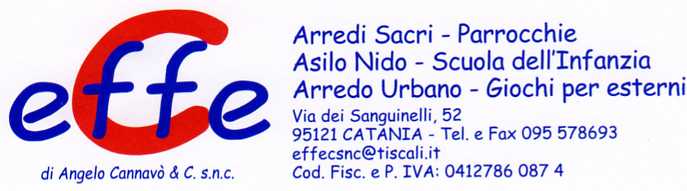 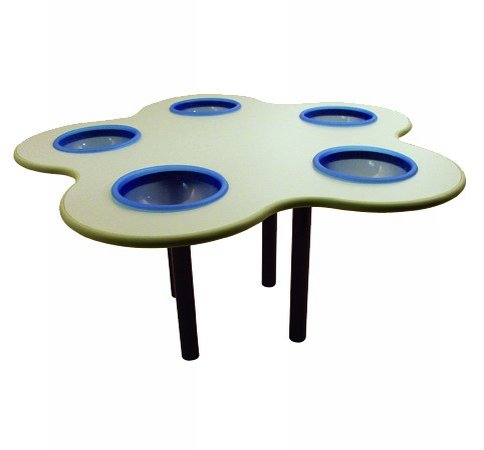 Descrizione:Tavolo pittura su cavalletto, con piano 140x70cm inbilaminato idrofugo, spessore 22 mm, in classe E1,privo di formaldeide, con superficie antigraffio di facilepulitura e bordatura in ABS.Il piano è sorretto da due cavalletti richiudibili in legnodi pino.
Categoria: LaboratorioCodice: TL0105X